КПП 29 м2 из бетонного блока 20х20х40Солнечногорский район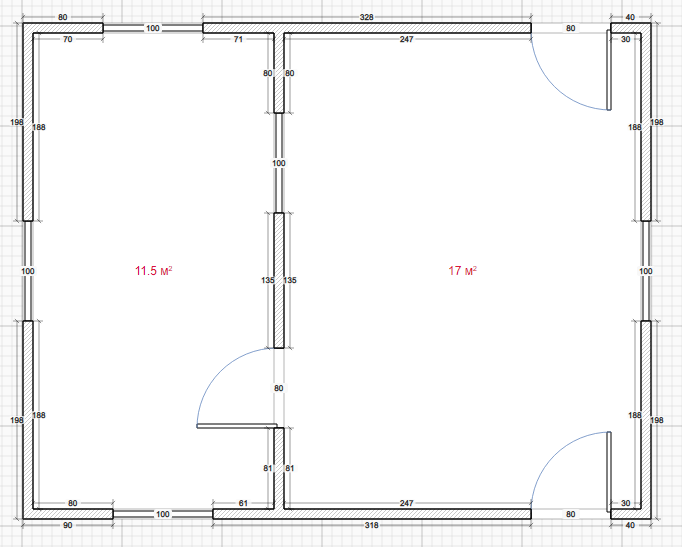 Кровля односкатная, утепленная 150 мм, из профнастила С21Водосточная системаФасад из профлиста С8 лежа по маякам.Оплата безнал с НДС